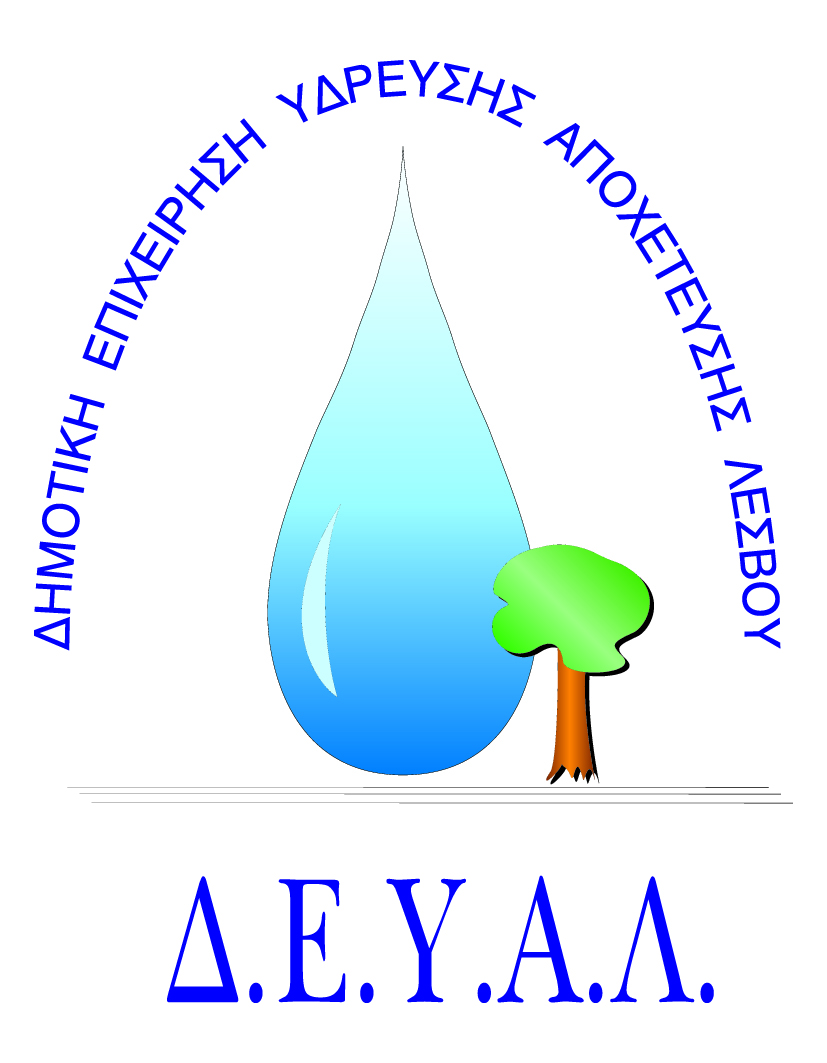 ΔΗΜΟΤΙΚΗ ΕΠΙΧΕΙΡΗΣΗ                                                               Ημερομηνία: 18/12/2019ΥΔΡΕΥΣΗΣ ΑΠΟΧΕΤΕΥΣΗΣ                                             ΛΕΣΒΟΥ                                                                                                        Προς                                                                                                        Δ.Ε.Υ.Α. ΛέσβουΕΝΤΥΠΟ 1 - ΟΙΚΟΝΟΜΙΚΗ ΠΡΟΣΦΟΡΑ	Προς Υπογραφή Προσφέροντος ή Εκπροσώπου του……………………………………………………… Όνομα υπογράφοντος……………………………………………….Αρ. Δελτίου Ταυτότητας/ΔιαβατηρίουΥπογράφοντος………………………………………………..Ιδιότητα υπογράφοντος……………………………………………… ΘΕΜΑ: Προμήθεια ανταλλακτικών αντλίας FIPS για το αντλιοστάσιο λυμάτων Μυστεγών.Αρ. πρωτ.: 13782/18-12-2019Α/ΑΠΟΣΟΤΗΤΑΠΕΡΙΓΡΑΦΗΤΙΜΗ ΜΟΝ. ΚΟΣΤΟΣ11Σετ μηχανικών στυπιοθλύπτων21Σετ o-ringsΣΤΟΙΧΕΙΑ ΑΝΤΛΙΑΣ:ΜΑΡΚΑ:FIPSΤΥΠΟΣ: FG t 13136.9.5-4LTΙΣΧΥΣ: P2 9.5KWΣΤΡΟΦΕΣ: 2850 RPMΤΑΣΗ ΛΕΙΤ.: 400 VOLTSN: 1705451ΜΟΤ: F520020112460ΥΔΡΑΥΛΙΚΑ ΧΑΡΑΚΤΗΡΙΣΤΙΚΑ:(Η)ΜΙΝ: 24m (Q)MAX: 26m3/h(H)MAX: 59mΣΤΟΙΧΕΙΑ ΑΝΤΛΙΑΣ:ΜΑΡΚΑ:FIPSΤΥΠΟΣ: FG t 13136.9.5-4LTΙΣΧΥΣ: P2 9.5KWΣΤΡΟΦΕΣ: 2850 RPMΤΑΣΗ ΛΕΙΤ.: 400 VOLTSN: 1705451ΜΟΤ: F520020112460ΥΔΡΑΥΛΙΚΑ ΧΑΡΑΚΤΗΡΙΣΤΙΚΑ:(Η)ΜΙΝ: 24m (Q)MAX: 26m3/h(H)MAX: 59mΚΑΘΑΡΗ ΑΞΙΑΚΑΘΑΡΗ ΑΞΙΑΚΑΘΑΡΗ ΑΞΙΑΚΑΘΑΡΗ ΑΞΙΑΦΠΑ…..%ΦΠΑ…..%ΦΠΑ…..%ΦΠΑ…..%ΣΥΝΟΛΟΣΥΝΟΛΟΣΥΝΟΛΟΣΥΝΟΛΟ